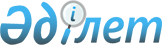 Қазақстан Республикасы Білім және ғылым министрлігінің "Республикалық біліктілікті растау және беру орталығы" республикалық мемлекеттік қазыналық кәсіпорнын қайта ұйымдастыру туралыҚазақстан Республикасы Үкіметінің 2008 жылғы 15 қаңтардағы N 15 Қаулысы.
      Қазақстан Республикасының Үкіметі  ҚАУЛЫ ЕТЕДІ: 
      1. "Қазақстан Республикасы Білім және ғылым министрлігінің "Республикалық біліктілікті растау және беру орталығы" республикалық мемлекеттік қазыналық кәсіпорны Қазақстан Республикасы Білім және ғылым министрлігінің "Республикалық техникалық және кәсіптік білім беруді дамытудың және біліктілікті берудің ғылыми-әдістемелік орталығы" (бұдан әрі - кәсіпорын) шаруашылық жүргізу құқығындағы республикалық мемлекеттік кәсіпорны болып қайта құру жолымен қайта ұйымдастырылсын. 
      2. "Кәсіпорын қызметінің негізгі мәні білім және ғылым саласындағы өндірістік-шаруашылық қызметті жүзеге асыру болып белгіленсін. 
      3. Кәсіпорынды мемлекеттік басқару органы болып Қазақстан Республикасы Білім және ғылым министрлігі белгіленсін. 
      4. Қазақстан Республикасы Білім және ғылым министрлігі заңнамада белгіленген тәртіппен: 
      1) Қазақстан Республикасы Қаржы министрлігінің Мемлекеттік мүлік және жекешелендіру комитетіне кәсіпорынның жарғысын бекітуге ұсынсын; 
      2) әділет органдарында кәсіпорынның мемлекеттік тіркелуін қамтамасыз етсін; 
      3) осы қаулыдан туындайтын өзге де шараларды қабылдасын. 
      5. "Қазақстан Республикасы Үкіметінің кейбір шешімдеріне мынадай өзгерістер енгізілсін: 
      1) күші жойылды - ҚР Үкіметінің 05.08.2013  № 796 қаулысымен;

      2) Күші жойылды - ҚР Үкіметінің 19.08.2022 № 581 қаулысымен.

      3) күші жойылды - ҚР Үкіметінің 28.08.2015  № 683 қаулысымен.

      Ескерту. 5-тармаққа өзгерістер енгізілді - ҚР Үкіметінің 05.08.2013  № 796; 28.08.2015 № 683; 19.08.2022 № 581 қаулыларымен.


      6. Осы қаулы қол қойылған күнінен бастап қолданысқа енгізіледі. 
					© 2012. Қазақстан Республикасы Әділет министрлігінің «Қазақстан Республикасының Заңнама және құқықтық ақпарат институты» ШЖҚ РМК
				
Қазақстан Республикасының  
Премьер-Министрі  